Eszközlista 4. osztályra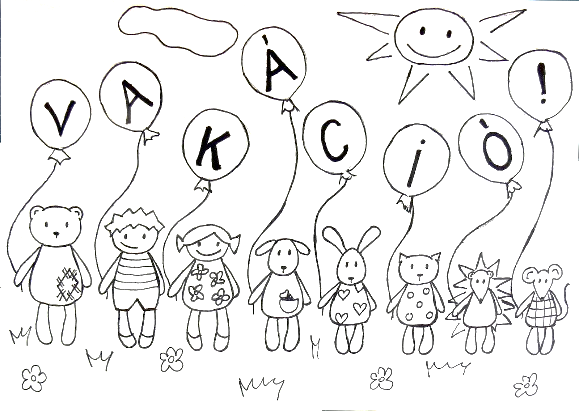 Füzetek, mappák:         - 7 db (vagy 8 db) A/5-ös 4.-es vonalazású füzet  (száma: 21-32)              Meg lehet címkézni a nyáron: név, osztály, tantárgy: olvasás, nyelvtan, tollbamondás, 
            fogalmazás, üzenő, környezetismeret, francia vagy angol (+ magyar szakkör) 
          - 2 db (vagy 3 db) A/5-ös négyzethálós füzet: matematika (+ matematika szakkör)          - 1 db A/5-ös szótárfüzet: angol vagy francia
          - tavaly használt kiürített matematika és rajz mappaPapírok           - 20 db A/4-es famentes rajzlap                - 1 csomag írólap           - 3 db A/4-es fekete karton                        - 2 db A/4-es piros karton           - 1 db A/4-es kék karton                            - 1 db A/4-es zöld karton           - 1 db A/4-es hullámkarton bmilyen színűTolltartóba:          - 4 db HB-s grafit                - 1 db B-s grafit (rajzoláshoz)    - 2 db kék színű golyóstoll
          - 1 db zöld színű golyóstoll - 12 színű színes ceruza           - radír, kis vonalzó          - kis stift ragasztó               - olló, hegyezőRajz-technika-matematika dobozba: A már meglévő eszközöket természetesen elegendő csak frissíteni, kiegészíteni.            - 12 színű vízfesték + vizes tálka + rongyocska             - 12 színű tempera (a beszáradt, megfogyatkozott színeket elegendő pótolni) + műanyag 
               paletta, amire ki lehet nyomni a festéket
            - 1 db vékony, 1 db közepes és 1 db vastag ecset            - néhány szivacsdarab nagyobb felületek kitöltéséhez            - 12 db-os filctollkészlet            - 1 db fehér színű tűfilc            - 12 db-os pasztellkréta vagy zsírkréta            - 2 db stiftes ragasztó, cellux, folyékony ragasztó            - fehér és színes gyurma            - 1 db műa. hosszú vonalzó, 1 db műa. derékszögű vonalzó, körző            - 1 motring bmilyen színű fonal (közepes vastagságú) névvel ellátva             - 2 db közepes méretű facsipesz – névvel ellátvaTornazsákba: (minden névvel ellátva)fehér póló, rövidnadrág, fehér zokni, tornacipő (nem fekete talpú!), szükség szerint dezodor, fésű, hajgumiÚszózsákba: fürdőruha vagy fürdőnadrág, úszósapka (nem textil!), papucs, törölköző, úszószemüvegEgyéb:2 tekercs papír kéztörlő, 4 csomag 100-as zsebkendő, ülőpárna (igény szerint), váltócipő NYÁRI OLVASMÁNYOKKötelező: Bosnyák Viktória: TündérboszorkányAjánlott: 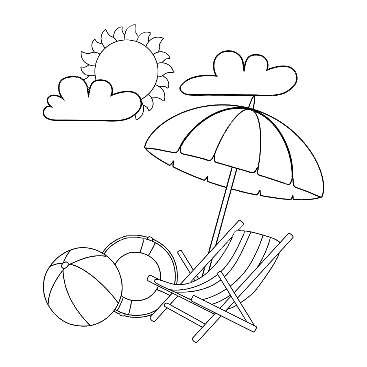 Dávid Ádám: A Virág utcai focibajnokság		Astrid Lindgren: Juharfalvi Emil
Berg Judit: Rumini                                                        Erich Kästner: Emil és a detektívek
Nógrádi Gábor: Pete Pite		                             Eric Knight: Lassie hazatér
Nyulász Péter: Helka                                                    Lázár Ervin: A Hétfejű Tündér
Bálint Ágnes: Szeleburdi család			Czigány Zoltán: Csoda és Kósza
Szabó Magda: Tündér Lala                                          Fekete István: Tüskevár
Csukás István: Nyár a szigetenEszközlista 4. osztályraFüzetek, mappák:         - 7 db (vagy 8 db) A/5-ös 4.-es vonalazású füzet  (száma: 21-32)              Meg lehet címkézni a nyáron: név, osztály, tantárgy: olvasás, nyelvtan, tollbamondás, 
            fogalmazás, üzenő, környezetismeret, francia vagy angol (+ magyar szakkör) 
          - 2 db (vagy 3 db) A/5-ös négyzethálós füzet: matematika (+ matematika szakkör)          - 1 db A/5-ös szótárfüzet: angol vagy francia
          - tavaly használt kiürített matematika és rajz mappaPapírok           - 20 db A/4-es famentes rajzlap                - 1 csomag írólap           - 3 db A/4-es fekete karton                        - 2 db A/4-es piros karton           - 1 db A/4-es kék karton                            - 1 db A/4-es zöld karton           - 1 db A/4-es hullámkarton bmilyen színűTolltartóba:          - 4 db HB-s grafit                - 1 db B-s grafit (rajzoláshoz)    - 2 db kék színű golyóstoll
          - 1 db zöld színű golyóstoll - 12 színű színes ceruza           - radír, kis vonalzó          - kis stift ragasztó               - olló, hegyezőRajz-technika-matematika dobozba: A már meglévő eszközöket természetesen elegendő csak frissíteni, kiegészíteni.            - 12 színű vízfesték + vizes tálka + rongyocska             - 12 színű tempera (a beszáradt, megfogyatkozott színeket elegendő pótolni) + műanyag 
               paletta, amire ki lehet nyomni a festéket
            - 1 db vékony, 1 db közepes és 1 db vastag ecset            - néhány szivacsdarab nagyobb felületek kitöltéséhez            - 12 db-os filctollkészlet            - 1 db fehér színű tűfilc            - 12 db-os pasztellkréta vagy zsírkréta            - 2 db stiftes ragasztó, cellux, folyékony ragasztó            - fehér és színes gyurma            - 1 db műa. hosszú vonalzó, 1 db műa. derékszögű vonalzó, körző            - 1 motring bmilyen színű fonal (közepes vastagságú) névvel ellátva             - 2 db közepes méretű facsipesz – névvel ellátvaTornazsákba: (minden névvel ellátva)fehér póló, rövidnadrág, fehér zokni, tornacipő (nem fekete talpú!), szükség szerint dezodor, fésű, hajgumiÚszózsákba: fürdőruha vagy fürdőnadrág, úszósapka (nem textil!), papucs, törölköző, úszószemüvegEgyéb:2 tekercs papír kéztörlő, 4 csomag 100-as zsebkendő, ülőpárna (igény szerint), váltócipő NYÁRI OLVASMÁNYOKKötelező: Bosnyák Viktória: TündérboszorkányAjánlott: Dávid Ádám: A Virág utcai focibajnokság		Astrid Lindgren: Juharfalvi Emil
Berg Judit: Rumini                                                        Erich Kästner: Emil és a detektívek
Nógrádi Gábor: Pete Pite		                             Eric Knight: Lassie hazatér
Nyulász Péter: Helka                                                    Lázár Ervin: A Hétfejű Tündér
Bálint Ágnes: Szeleburdi család			Czigány Zoltán: Csoda és Kósza
Szabó Magda: Tündér Lala                                          Fekete István: Tüskevár
Csukás István: Nyár a szigeten